STMIK ATMA LUHUR PANGKALPINANG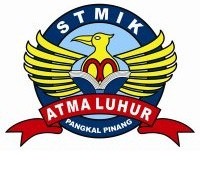 Jln. Jend. Sudirman – Selindung Lama PangkalpinangPropinsi Kepulauan Bangka BelitungBIODATA PENULIS SKRIPSIPendadaran/Lulus Tanggal	:  04 Juli 2015                  Wisuda Tanggal                       : 19 Desember 2015NIM	:  1111500107Nama	:  Elsa MarrellyJenis Kelamin	:  PerempuanTempat & Tanggal Lahir	:  Pangkalpinang, 27 Maret 1994Status	:  Belum MenikahAgama	:  IslamProgram Studi	:  Teknik InformatikaPekerjaan saat ini	:  Belum BekerjaAlamat Rumah Asal	:  Kacang Pedang, PangkalpinangNo Telepon / HP	:  0819 9547 6747Nama Orang Tua	:  SaipulPekerjaan Orang Tua	:  WiraswastaAlamat Orang Tua	:  Kacang Pedang, PangkalpinangJudul Skripsi	:  Aplikasi Informasi Akademik Berbasis SMS Gateway pada	   SMK PGRI PangkalpinangDosen Pembimbing	:  Ari Amir Alkodri, M.Kom			Pangkalpinang,    September 2015			Penulis			(Elsa Marrelly)